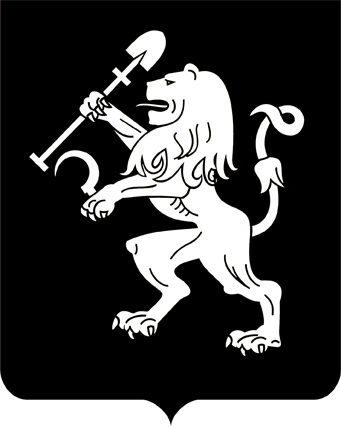 АДМИНИСТРАЦИЯ ГОРОДА КРАСНОЯРСКАПОСТАНОВЛЕНИЕО предоставлении Шадрину С.Н. разрешения на условно разрешенный вид использования земельного участкаВ соответствии с ч. 9 ст. 39 Градостроительного кодекса Рос-сийской Федерации, п. 9 ст. 6 Правил землепользования и застройки  городского округа город Красноярск, утвержденных решением Красноярского городского Совета депутатов от 07.07.2015 № В-122, с учетом заключения о результатах публичных слушаний от 16.06.2020, рекомендации комиссии по подготовке проекта Правил землепользования            и застройки города Красноярска от 18.06.2020, руководствуясь ст. 41, 58, 59  Устава города Красноярска,ПОСТАНОВЛЯЮ:1. Предоставить Шадрину Сергею Николаевичу разрешение                    на условно разрешенный вид использования «деловое управление             (код – 4.1) в части размещения отдельно стоящих зданий» в отношении земельного участка с кадастровым номером 24:50:0500157:7, распо-ложенного в территориальной зоне застройки малоэтажными многоквартирными, блокированными жилыми домами (Ж-2) по адресу:                  г. Красноярск, ул. Краснофлотская 2-я, с целью размещения офисного здания, учитывая результаты публичных слушаний, соответствие градостроительному регламенту установленной территориальной зоны.2. Настоящее постановление опубликовать в газете «Городские новости» и разместить на официальном сайте администрации города.Глава города                                                                                 С.В. Еремин08.07.2020№ 520